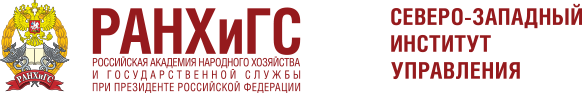 ИНФОРМАЦИОННОЕ ПИСЬМО3 марта 2023 годаСанкт-ПетербургV Международная научно-практическая конференция«ЖЕНЩИНЫ НА ГОСУДАРСТВЕННОЙ СЛУЖБЕ»Организаторы: Северо-Западный институт управления РАНХиГС; Комитет по труду и занятости населения Санкт-Петербурга; Комитет по социальной защите населения Ленинградской области.Форма проведения: смешанный формат (офлайн и онлайн участие). Место проведения: Пленарное заседание: Зал научной библиотеки СЗИУ РАНХиГС, 8-ая линия В.О., д. 61 Секционные заседания: Аудитории в здании Института по адресу Средний пр. В.О, д 57/43.Дискуссионная повестка секционных заседанийГосударственная служба: гендерная пирамида власти укрепляется?Карьера женщин в политике: мажоритарность vs партийных списков?Женщины в бизнесе или что мешает женскому бизнесу стать большим?Личностный и деловой профиль успешных женщин: важнее soft skills или hard skills?Мировые тренды в решении проблем женщин: применим ли зарубежный опыт к российским реалиям?Молодёжная секция обсудит актуальные проблемы государственной политики в отношении женщин, вопросы гендерного равенства на современном рынке труда.Язык конференции: русский, английский.К участию в конференции приглашаются политики, государственные и муниципальные служащие, ученые, представители бизнеса, некоммерческих организаций и СМИ, преподаватели, аспиранты, магистранты и студенты бакалавриата. Лучшие доклады будут опубликованы в научных изданиях РАНХиГС, индексируемых в ВАК и РИНЦ: журнале «Управленческое консультирование» https://www.acjournal.ru/jour/index), международном научно-аналитическом журнале «Евразийская интеграция: экономика,  право, политика» https://www.eijournal.ru/jour/index (оба журнала входят в перечень изданий, рекомендованных ВАК РФ); журнале «Теоретическая и прикладная юриспруденция» https://www.taljournal.ru/jour/index, сетевом издании научный журнал «Новизна. Эксперимент. Традиции» https://www.nxtjournal, а также в специальном разделе «Научных трудов СЗИУ РАНХиГС» https://sziu-lib.ranepa.ru/authors/journals_ranch/nauchtrudi.pdf) Для участия в работе конференции необходимо до 23 февраля 2023 года пройти регистрацию на сайте: https://vk.cc/ckQaToПо всем вопросам просим обращаться к Бондарчук Екатерине Владимировне, координаторам организационного комитета. Адрес: Песочная набережная, д. 4, каб. 412, тел.: (812) 335-94-94 доб. 70-62, e-mail: bondarchuk-ev@ranepa.ru и Кривовой  Дарине Сергеевне, доб. 79-93, e-mail: krivova-ds@ranepa.ru 